Lycée collégial ; 03 MARSÉvaluation à domicile  N° 2Évaluation à domicile  N° 2Évaluation à domicile  N° 2Direction Provinciale: KhémissetDirection Provinciale: KhémissetProfesseur :  BAJA YASSIN Physique-ChimiePhysique-ChimieSemestre IIAnnée scolaire : 2019 / 2020Année scolaire : 2019 / 2020Nom ; ……………………………Prénom ; ……………………….  Classe ;    3APIC-Nom ; ……………………………Prénom ; ……………………….  Classe ;    3APIC-Nom ; ……………………………Prénom ; ……………………….  Classe ;    3APIC-Nom ; ……………………………Prénom ; ……………………….  Classe ;    3APIC-Niveau : 3ème année collégialNiveau : 3ème année collégialExercice 1 :                                    Complétez les phrases suivantes par les mots qui convient:  Sens – à distance -  intensité – en contact - direction –receveur – deux – statique- point d’actionLes effets d’une action mécanique d’un donneur (acteur) sur un …………………..…… peuvent être : …………………………..………ou dynamique.Lorsqu’un objet est soumis à l’action de …………… forces, cet objet est en équilibre si les deuxforces ont :-La même …………….…… et la même …………………….et des …….….… opposés.Une force est caractérisé par son …………..…………..……, sa………..……………, son ………………… et son…………………………..………Les deux types d’action mécaniques : actions mécaniques de …………………………..……… et actions mécaniques …………………………..………2) Répondez  par  vrai ou faux : - Un solide au repos est en équilibre                                                                                 …….……..- La masse d’un corps est dépend de l’altitude                                                                 …….……..- Nous mesurons l'intensité du poids d’un corps à l'aide d'une balance.                           …….……..- L'intensité du poids d’un corps change avec le lieu et la taille.                                      …….……..- Nous exprimons l'intensité du poids d’un corps par la relation      P=m.g                     …….…….. 3) Cochez par une croix (x) ,  les cas ou l’objet est en équilibre.4) Cochez la bonne réponse :Lorsque la vitesse d’un mobile augmente son mouvement est :          Mouvement uniforme          mouvement accélérée            Mouvement retarde  La relation entre la masse m d’un corps et son poids   :        P= m*g                                     P=m/g                                      g=P /mL’unité internationale de l’intensité d’une force est :        N/Kg                                   N-1                                  NExercice 2 :                                         Les parties 1 et 2  sont indépendantesPartie 1 :On considère un corps solide (S) et homogène de masse m suspendu par un fil  d’un dynamomètre (Voir la figure ci-contre) 1- Faire le bilan des actions exercées sur le corps (s)? puis classer en actions en contact et a distance.2- Déterminer les caractéristiques de la force le poids du corps (s). Conclure la masse m du corps (s).                               On donne G le centre de gravité du corps (s) et  g=10N/Kg  3-  Donnez  l’énoncé de conditions d’équilibre d’un corps solide soumis a deux forces.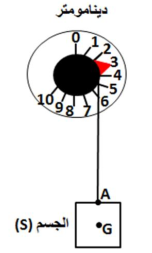 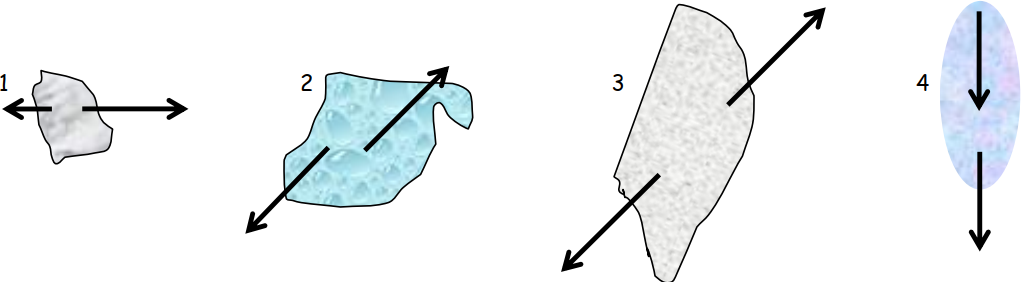 4- On appliquant les conditions d’équilibre. Donnez les caractéristiques de la force  exercée par le fil sur le corps (s).5- Représentez sur la figure précèdent les forces  et  en utilisant l’échelle : 1cm             1.5N 6- On coupe le fil par un ciseau, le corps (s) tomber sur la terre, son mouvement a donné l’enregistrement suivant : tel que  l’intervalle de temps séparant deux enregistrements successifs est τ 6 s et 1division=1cm(1cm تدريجة =1)   G0 , G1 , G2 , G3 et G4  représente les positions du centre de gravité du corps (s) durant son mouvement.6-1) Quel est le type de la trajectoire du corps (s)?6-2) Calculer la vitesse moyenne du corps (s) entre les positions ;  G0  et G1 Puis entre  G2 et G36-3) En justifient votre réponse, Déduire la nature du mouvement du corps (s).Partie 2 : On considère un corps solide (S)  de masse m=400g et de centre de gravité G en équilibre sur un plan obliqueمائل)  ). Voir la figure ci-contre.  on donne ; g=10N/Kg1- Faire le bilan des actions exercées sur le corps (s)? puis classer en actions en contact et a distance.2- Calculer l’intensité du poids de ce corps (S).  3- Rappelez  les conditions d’équilibre d’un corps solide soumis à deux forces.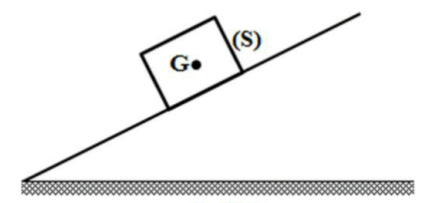 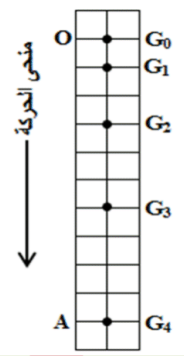 4- On appliquant les conditions d’équilibre.     Donnez les caractéristiques de la force  exercée par le fil sur le corps (s).5- Représentez sur la figure les forces  et  par une échelle de votre choix.Exercice 3 ;                                             Partie 1 ;   La Masse de Ahmed  sur la surface de la Terre est 82Kg, sachant que l’intensité du champ de pesanteur à la surface de la Terre est gT = 9,8N/Kg. 1-  Donnez  la relation entre la masse et le poids du corps.2-  Calculez l'intensité du poids d’Ahmed sur la surface de la Terre.3-  Calculez l'intensité du poids de Ahmed sur la lune sachant que gL= 1,63N/Kg.Partie 2 ;   Astronaute (فضاء رائد) sur une planète avec ses bagages (أمتعته), La masse des bagages est mb = 3000 g  et l’intensité des bagages est P1 =10.8 N sur cette planète.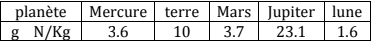 1- Déterminer le nom de planète ou il se trouve l’astronaute ? justifier votre réponse.2- Sachant que l’intensité de poids P d’astronaute et ses bagages dans la terre est P2= 720 NCalculer la masse ma+b d’astronaute + ses bagages sur la terre.3- Déterminer la masse d’astronaute ma« La connaissance s’acquiert par l’expérience, tout le reste n’est que de l’information. »
Albert EinsteinExercice 1 :                                    Complétez les phrases suivantes par les mots qui convient:  Sens – à distance -  intensité – en contact - direction –receveur – deux – statique- point d’actionLes effets d’une action mécanique d’un donneur (acteur) sur un …………………..…… peuvent être : …………………………..………ou dynamique.Lorsqu’un objet est soumis à l’action de …………… forces, cet objet est en équilibre si les deuxforces ont :-La même …………….…… et la même …………………….et des …….….… opposés.Une force est caractérisé par son …………..…………..……, sa………..……………, son ………………… et son…………………………..………Les deux types d’action mécaniques : actions mécaniques de …………………………..……… et actions mécaniques …………………………..………2) Répondez  par  vrai ou faux : - Un solide au repos est en équilibre                                                                                 …….……..- La masse d’un corps est dépend de l’altitude                                                                 …….……..- Nous mesurons l'intensité du poids d’un corps à l'aide d'une balance.                           …….……..- L'intensité du poids d’un corps change avec le lieu et la taille.                                      …….……..- Nous exprimons l'intensité du poids d’un corps par la relation      P=m.g                     …….…….. 3) Cochez par une croix (x) ,  les cas ou l’objet est en équilibre.4) Cochez la bonne réponse :Lorsque la vitesse d’un mobile augmente son mouvement est :          Mouvement uniforme          mouvement accélérée            Mouvement retarde  La relation entre la masse m d’un corps et son poids   :        P= m*g                                     P=m/g                                      g=P /mL’unité internationale de l’intensité d’une force est :        N/Kg                                   N-1                                  NExercice 2 :                                         Les parties 1 et 2  sont indépendantesPartie 1 :On considère un corps solide (S) et homogène de masse m suspendu par un fil  d’un dynamomètre (Voir la figure ci-contre) 1- Faire le bilan des actions exercées sur le corps (s)? puis classer en actions en contact et a distance.2- Déterminer les caractéristiques de la force le poids du corps (s). Conclure la masse m du corps (s).                               On donne G le centre de gravité du corps (s) et  g=10N/Kg  3-  Donnez  l’énoncé de conditions d’équilibre d’un corps solide soumis a deux forces.4- On appliquant les conditions d’équilibre. Donnez les caractéristiques de la force  exercée par le fil sur le corps (s).5- Représentez sur la figure précèdent les forces  et  en utilisant l’échelle : 1cm             1.5N 6- On coupe le fil par un ciseau, le corps (s) tomber sur la terre, son mouvement a donné l’enregistrement suivant : tel que  l’intervalle de temps séparant deux enregistrements successifs est τ 6 s et 1division=1cm(1cm تدريجة =1)   G0 , G1 , G2 , G3 et G4  représente les positions du centre de gravité du corps (s) durant son mouvement.6-1) Quel est le type de la trajectoire du corps (s)?6-2) Calculer la vitesse moyenne du corps (s) entre les positions ;  G0  et G1 Puis entre  G2 et G36-3) En justifient votre réponse, Déduire la nature du mouvement du corps (s).Partie 2 : On considère un corps solide (S)  de masse m=400g et de centre de gravité G en équilibre sur un plan obliqueمائل)  ). Voir la figure ci-contre.  on donne ; g=10N/Kg1- Faire le bilan des actions exercées sur le corps (s)? puis classer en actions en contact et a distance.2- Calculer l’intensité du poids de ce corps (S).  3- Rappelez  les conditions d’équilibre d’un corps solide soumis à deux forces.4- On appliquant les conditions d’équilibre.     Donnez les caractéristiques de la force  exercée par le fil sur le corps (s).5- Représentez sur la figure les forces  et  par une échelle de votre choix.Exercice 3 ;                                             Partie 1 ;   La Masse de Ahmed  sur la surface de la Terre est 82Kg, sachant que l’intensité du champ de pesanteur à la surface de la Terre est gT = 9,8N/Kg. 1-  Donnez  la relation entre la masse et le poids du corps.2-  Calculez l'intensité du poids d’Ahmed sur la surface de la Terre.3-  Calculez l'intensité du poids de Ahmed sur la lune sachant que gL= 1,63N/Kg.Partie 2 ;   Astronaute (فضاء رائد) sur une planète avec ses bagages (أمتعته), La masse des bagages est mb = 3000 g  et l’intensité des bagages est P1 =10.8 N sur cette planète.1- Déterminer le nom de planète ou il se trouve l’astronaute ? justifier votre réponse.2- Sachant que l’intensité de poids P d’astronaute et ses bagages dans la terre est P2= 720 NCalculer la masse ma+b d’astronaute + ses bagages sur la terre.3- Déterminer la masse d’astronaute ma« La connaissance s’acquiert par l’expérience, tout le reste n’est que de l’information. »
Albert EinsteinExercice 1 :                                    Complétez les phrases suivantes par les mots qui convient:  Sens – à distance -  intensité – en contact - direction –receveur – deux – statique- point d’actionLes effets d’une action mécanique d’un donneur (acteur) sur un …………………..…… peuvent être : …………………………..………ou dynamique.Lorsqu’un objet est soumis à l’action de …………… forces, cet objet est en équilibre si les deuxforces ont :-La même …………….…… et la même …………………….et des …….….… opposés.Une force est caractérisé par son …………..…………..……, sa………..……………, son ………………… et son…………………………..………Les deux types d’action mécaniques : actions mécaniques de …………………………..……… et actions mécaniques …………………………..………2) Répondez  par  vrai ou faux : - Un solide au repos est en équilibre                                                                                 …….……..- La masse d’un corps est dépend de l’altitude                                                                 …….……..- Nous mesurons l'intensité du poids d’un corps à l'aide d'une balance.                           …….……..- L'intensité du poids d’un corps change avec le lieu et la taille.                                      …….……..- Nous exprimons l'intensité du poids d’un corps par la relation      P=m.g                     …….…….. 3) Cochez par une croix (x) ,  les cas ou l’objet est en équilibre.4) Cochez la bonne réponse :Lorsque la vitesse d’un mobile augmente son mouvement est :          Mouvement uniforme          mouvement accélérée            Mouvement retarde  La relation entre la masse m d’un corps et son poids   :        P= m*g                                     P=m/g                                      g=P /mL’unité internationale de l’intensité d’une force est :        N/Kg                                   N-1                                  NExercice 2 :                                         Les parties 1 et 2  sont indépendantesPartie 1 :On considère un corps solide (S) et homogène de masse m suspendu par un fil  d’un dynamomètre (Voir la figure ci-contre) 1- Faire le bilan des actions exercées sur le corps (s)? puis classer en actions en contact et a distance.2- Déterminer les caractéristiques de la force le poids du corps (s). Conclure la masse m du corps (s).                               On donne G le centre de gravité du corps (s) et  g=10N/Kg  3-  Donnez  l’énoncé de conditions d’équilibre d’un corps solide soumis a deux forces.4- On appliquant les conditions d’équilibre. Donnez les caractéristiques de la force  exercée par le fil sur le corps (s).5- Représentez sur la figure précèdent les forces  et  en utilisant l’échelle : 1cm             1.5N 6- On coupe le fil par un ciseau, le corps (s) tomber sur la terre, son mouvement a donné l’enregistrement suivant : tel que  l’intervalle de temps séparant deux enregistrements successifs est τ 6 s et 1division=1cm(1cm تدريجة =1)   G0 , G1 , G2 , G3 et G4  représente les positions du centre de gravité du corps (s) durant son mouvement.6-1) Quel est le type de la trajectoire du corps (s)?6-2) Calculer la vitesse moyenne du corps (s) entre les positions ;  G0  et G1 Puis entre  G2 et G36-3) En justifient votre réponse, Déduire la nature du mouvement du corps (s).Partie 2 : On considère un corps solide (S)  de masse m=400g et de centre de gravité G en équilibre sur un plan obliqueمائل)  ). Voir la figure ci-contre.  on donne ; g=10N/Kg1- Faire le bilan des actions exercées sur le corps (s)? puis classer en actions en contact et a distance.2- Calculer l’intensité du poids de ce corps (S).  3- Rappelez  les conditions d’équilibre d’un corps solide soumis à deux forces.4- On appliquant les conditions d’équilibre.     Donnez les caractéristiques de la force  exercée par le fil sur le corps (s).5- Représentez sur la figure les forces  et  par une échelle de votre choix.Exercice 3 ;                                             Partie 1 ;   La Masse de Ahmed  sur la surface de la Terre est 82Kg, sachant que l’intensité du champ de pesanteur à la surface de la Terre est gT = 9,8N/Kg. 1-  Donnez  la relation entre la masse et le poids du corps.2-  Calculez l'intensité du poids d’Ahmed sur la surface de la Terre.3-  Calculez l'intensité du poids de Ahmed sur la lune sachant que gL= 1,63N/Kg.Partie 2 ;   Astronaute (فضاء رائد) sur une planète avec ses bagages (أمتعته), La masse des bagages est mb = 3000 g  et l’intensité des bagages est P1 =10.8 N sur cette planète.1- Déterminer le nom de planète ou il se trouve l’astronaute ? justifier votre réponse.2- Sachant que l’intensité de poids P d’astronaute et ses bagages dans la terre est P2= 720 NCalculer la masse ma+b d’astronaute + ses bagages sur la terre.3- Déterminer la masse d’astronaute ma« La connaissance s’acquiert par l’expérience, tout le reste n’est que de l’information. »
Albert EinsteinExercice 1 :                                    Complétez les phrases suivantes par les mots qui convient:  Sens – à distance -  intensité – en contact - direction –receveur – deux – statique- point d’actionLes effets d’une action mécanique d’un donneur (acteur) sur un …………………..…… peuvent être : …………………………..………ou dynamique.Lorsqu’un objet est soumis à l’action de …………… forces, cet objet est en équilibre si les deuxforces ont :-La même …………….…… et la même …………………….et des …….….… opposés.Une force est caractérisé par son …………..…………..……, sa………..……………, son ………………… et son…………………………..………Les deux types d’action mécaniques : actions mécaniques de …………………………..……… et actions mécaniques …………………………..………2) Répondez  par  vrai ou faux : - Un solide au repos est en équilibre                                                                                 …….……..- La masse d’un corps est dépend de l’altitude                                                                 …….……..- Nous mesurons l'intensité du poids d’un corps à l'aide d'une balance.                           …….……..- L'intensité du poids d’un corps change avec le lieu et la taille.                                      …….……..- Nous exprimons l'intensité du poids d’un corps par la relation      P=m.g                     …….…….. 3) Cochez par une croix (x) ,  les cas ou l’objet est en équilibre.4) Cochez la bonne réponse :Lorsque la vitesse d’un mobile augmente son mouvement est :          Mouvement uniforme          mouvement accélérée            Mouvement retarde  La relation entre la masse m d’un corps et son poids   :        P= m*g                                     P=m/g                                      g=P /mL’unité internationale de l’intensité d’une force est :        N/Kg                                   N-1                                  NExercice 2 :                                         Les parties 1 et 2  sont indépendantesPartie 1 :On considère un corps solide (S) et homogène de masse m suspendu par un fil  d’un dynamomètre (Voir la figure ci-contre) 1- Faire le bilan des actions exercées sur le corps (s)? puis classer en actions en contact et a distance.2- Déterminer les caractéristiques de la force le poids du corps (s). Conclure la masse m du corps (s).                               On donne G le centre de gravité du corps (s) et  g=10N/Kg  3-  Donnez  l’énoncé de conditions d’équilibre d’un corps solide soumis a deux forces.4- On appliquant les conditions d’équilibre. Donnez les caractéristiques de la force  exercée par le fil sur le corps (s).5- Représentez sur la figure précèdent les forces  et  en utilisant l’échelle : 1cm             1.5N 6- On coupe le fil par un ciseau, le corps (s) tomber sur la terre, son mouvement a donné l’enregistrement suivant : tel que  l’intervalle de temps séparant deux enregistrements successifs est τ 6 s et 1division=1cm(1cm تدريجة =1)   G0 , G1 , G2 , G3 et G4  représente les positions du centre de gravité du corps (s) durant son mouvement.6-1) Quel est le type de la trajectoire du corps (s)?6-2) Calculer la vitesse moyenne du corps (s) entre les positions ;  G0  et G1 Puis entre  G2 et G36-3) En justifient votre réponse, Déduire la nature du mouvement du corps (s).Partie 2 : On considère un corps solide (S)  de masse m=400g et de centre de gravité G en équilibre sur un plan obliqueمائل)  ). Voir la figure ci-contre.  on donne ; g=10N/Kg1- Faire le bilan des actions exercées sur le corps (s)? puis classer en actions en contact et a distance.2- Calculer l’intensité du poids de ce corps (S).  3- Rappelez  les conditions d’équilibre d’un corps solide soumis à deux forces.4- On appliquant les conditions d’équilibre.     Donnez les caractéristiques de la force  exercée par le fil sur le corps (s).5- Représentez sur la figure les forces  et  par une échelle de votre choix.Exercice 3 ;                                             Partie 1 ;   La Masse de Ahmed  sur la surface de la Terre est 82Kg, sachant que l’intensité du champ de pesanteur à la surface de la Terre est gT = 9,8N/Kg. 1-  Donnez  la relation entre la masse et le poids du corps.2-  Calculez l'intensité du poids d’Ahmed sur la surface de la Terre.3-  Calculez l'intensité du poids de Ahmed sur la lune sachant que gL= 1,63N/Kg.Partie 2 ;   Astronaute (فضاء رائد) sur une planète avec ses bagages (أمتعته), La masse des bagages est mb = 3000 g  et l’intensité des bagages est P1 =10.8 N sur cette planète.1- Déterminer le nom de planète ou il se trouve l’astronaute ? justifier votre réponse.2- Sachant que l’intensité de poids P d’astronaute et ses bagages dans la terre est P2= 720 NCalculer la masse ma+b d’astronaute + ses bagages sur la terre.3- Déterminer la masse d’astronaute ma« La connaissance s’acquiert par l’expérience, tout le reste n’est que de l’information. »
Albert EinsteinExercice 1 :                                    Complétez les phrases suivantes par les mots qui convient:  Sens – à distance -  intensité – en contact - direction –receveur – deux – statique- point d’actionLes effets d’une action mécanique d’un donneur (acteur) sur un …………………..…… peuvent être : …………………………..………ou dynamique.Lorsqu’un objet est soumis à l’action de …………… forces, cet objet est en équilibre si les deuxforces ont :-La même …………….…… et la même …………………….et des …….….… opposés.Une force est caractérisé par son …………..…………..……, sa………..……………, son ………………… et son…………………………..………Les deux types d’action mécaniques : actions mécaniques de …………………………..……… et actions mécaniques …………………………..………2) Répondez  par  vrai ou faux : - Un solide au repos est en équilibre                                                                                 …….……..- La masse d’un corps est dépend de l’altitude                                                                 …….……..- Nous mesurons l'intensité du poids d’un corps à l'aide d'une balance.                           …….……..- L'intensité du poids d’un corps change avec le lieu et la taille.                                      …….……..- Nous exprimons l'intensité du poids d’un corps par la relation      P=m.g                     …….…….. 3) Cochez par une croix (x) ,  les cas ou l’objet est en équilibre.4) Cochez la bonne réponse :Lorsque la vitesse d’un mobile augmente son mouvement est :          Mouvement uniforme          mouvement accélérée            Mouvement retarde  La relation entre la masse m d’un corps et son poids   :        P= m*g                                     P=m/g                                      g=P /mL’unité internationale de l’intensité d’une force est :        N/Kg                                   N-1                                  NExercice 2 :                                         Les parties 1 et 2  sont indépendantesPartie 1 :On considère un corps solide (S) et homogène de masse m suspendu par un fil  d’un dynamomètre (Voir la figure ci-contre) 1- Faire le bilan des actions exercées sur le corps (s)? puis classer en actions en contact et a distance.2- Déterminer les caractéristiques de la force le poids du corps (s). Conclure la masse m du corps (s).                               On donne G le centre de gravité du corps (s) et  g=10N/Kg  3-  Donnez  l’énoncé de conditions d’équilibre d’un corps solide soumis a deux forces.4- On appliquant les conditions d’équilibre. Donnez les caractéristiques de la force  exercée par le fil sur le corps (s).5- Représentez sur la figure précèdent les forces  et  en utilisant l’échelle : 1cm             1.5N 6- On coupe le fil par un ciseau, le corps (s) tomber sur la terre, son mouvement a donné l’enregistrement suivant : tel que  l’intervalle de temps séparant deux enregistrements successifs est τ 6 s et 1division=1cm(1cm تدريجة =1)   G0 , G1 , G2 , G3 et G4  représente les positions du centre de gravité du corps (s) durant son mouvement.6-1) Quel est le type de la trajectoire du corps (s)?6-2) Calculer la vitesse moyenne du corps (s) entre les positions ;  G0  et G1 Puis entre  G2 et G36-3) En justifient votre réponse, Déduire la nature du mouvement du corps (s).Partie 2 : On considère un corps solide (S)  de masse m=400g et de centre de gravité G en équilibre sur un plan obliqueمائل)  ). Voir la figure ci-contre.  on donne ; g=10N/Kg1- Faire le bilan des actions exercées sur le corps (s)? puis classer en actions en contact et a distance.2- Calculer l’intensité du poids de ce corps (S).  3- Rappelez  les conditions d’équilibre d’un corps solide soumis à deux forces.4- On appliquant les conditions d’équilibre.     Donnez les caractéristiques de la force  exercée par le fil sur le corps (s).5- Représentez sur la figure les forces  et  par une échelle de votre choix.Exercice 3 ;                                             Partie 1 ;   La Masse de Ahmed  sur la surface de la Terre est 82Kg, sachant que l’intensité du champ de pesanteur à la surface de la Terre est gT = 9,8N/Kg. 1-  Donnez  la relation entre la masse et le poids du corps.2-  Calculez l'intensité du poids d’Ahmed sur la surface de la Terre.3-  Calculez l'intensité du poids de Ahmed sur la lune sachant que gL= 1,63N/Kg.Partie 2 ;   Astronaute (فضاء رائد) sur une planète avec ses bagages (أمتعته), La masse des bagages est mb = 3000 g  et l’intensité des bagages est P1 =10.8 N sur cette planète.1- Déterminer le nom de planète ou il se trouve l’astronaute ? justifier votre réponse.2- Sachant que l’intensité de poids P d’astronaute et ses bagages dans la terre est P2= 720 NCalculer la masse ma+b d’astronaute + ses bagages sur la terre.3- Déterminer la masse d’astronaute ma« La connaissance s’acquiert par l’expérience, tout le reste n’est que de l’information. »
Albert EinsteinExercice 1 :                                    Complétez les phrases suivantes par les mots qui convient:  Sens – à distance -  intensité – en contact - direction –receveur – deux – statique- point d’actionLes effets d’une action mécanique d’un donneur (acteur) sur un …………………..…… peuvent être : …………………………..………ou dynamique.Lorsqu’un objet est soumis à l’action de …………… forces, cet objet est en équilibre si les deuxforces ont :-La même …………….…… et la même …………………….et des …….….… opposés.Une force est caractérisé par son …………..…………..……, sa………..……………, son ………………… et son…………………………..………Les deux types d’action mécaniques : actions mécaniques de …………………………..……… et actions mécaniques …………………………..………2) Répondez  par  vrai ou faux : - Un solide au repos est en équilibre                                                                                 …….……..- La masse d’un corps est dépend de l’altitude                                                                 …….……..- Nous mesurons l'intensité du poids d’un corps à l'aide d'une balance.                           …….……..- L'intensité du poids d’un corps change avec le lieu et la taille.                                      …….……..- Nous exprimons l'intensité du poids d’un corps par la relation      P=m.g                     …….…….. 3) Cochez par une croix (x) ,  les cas ou l’objet est en équilibre.4) Cochez la bonne réponse :Lorsque la vitesse d’un mobile augmente son mouvement est :          Mouvement uniforme          mouvement accélérée            Mouvement retarde  La relation entre la masse m d’un corps et son poids   :        P= m*g                                     P=m/g                                      g=P /mL’unité internationale de l’intensité d’une force est :        N/Kg                                   N-1                                  NExercice 2 :                                         Les parties 1 et 2  sont indépendantesPartie 1 :On considère un corps solide (S) et homogène de masse m suspendu par un fil  d’un dynamomètre (Voir la figure ci-contre) 1- Faire le bilan des actions exercées sur le corps (s)? puis classer en actions en contact et a distance.2- Déterminer les caractéristiques de la force le poids du corps (s). Conclure la masse m du corps (s).                               On donne G le centre de gravité du corps (s) et  g=10N/Kg  3-  Donnez  l’énoncé de conditions d’équilibre d’un corps solide soumis a deux forces.4- On appliquant les conditions d’équilibre. Donnez les caractéristiques de la force  exercée par le fil sur le corps (s).5- Représentez sur la figure précèdent les forces  et  en utilisant l’échelle : 1cm             1.5N 6- On coupe le fil par un ciseau, le corps (s) tomber sur la terre, son mouvement a donné l’enregistrement suivant : tel que  l’intervalle de temps séparant deux enregistrements successifs est τ 6 s et 1division=1cm(1cm تدريجة =1)   G0 , G1 , G2 , G3 et G4  représente les positions du centre de gravité du corps (s) durant son mouvement.6-1) Quel est le type de la trajectoire du corps (s)?6-2) Calculer la vitesse moyenne du corps (s) entre les positions ;  G0  et G1 Puis entre  G2 et G36-3) En justifient votre réponse, Déduire la nature du mouvement du corps (s).Partie 2 : On considère un corps solide (S)  de masse m=400g et de centre de gravité G en équilibre sur un plan obliqueمائل)  ). Voir la figure ci-contre.  on donne ; g=10N/Kg1- Faire le bilan des actions exercées sur le corps (s)? puis classer en actions en contact et a distance.2- Calculer l’intensité du poids de ce corps (S).  3- Rappelez  les conditions d’équilibre d’un corps solide soumis à deux forces.4- On appliquant les conditions d’équilibre.     Donnez les caractéristiques de la force  exercée par le fil sur le corps (s).5- Représentez sur la figure les forces  et  par une échelle de votre choix.Exercice 3 ;                                             Partie 1 ;   La Masse de Ahmed  sur la surface de la Terre est 82Kg, sachant que l’intensité du champ de pesanteur à la surface de la Terre est gT = 9,8N/Kg. 1-  Donnez  la relation entre la masse et le poids du corps.2-  Calculez l'intensité du poids d’Ahmed sur la surface de la Terre.3-  Calculez l'intensité du poids de Ahmed sur la lune sachant que gL= 1,63N/Kg.Partie 2 ;   Astronaute (فضاء رائد) sur une planète avec ses bagages (أمتعته), La masse des bagages est mb = 3000 g  et l’intensité des bagages est P1 =10.8 N sur cette planète.1- Déterminer le nom de planète ou il se trouve l’astronaute ? justifier votre réponse.2- Sachant que l’intensité de poids P d’astronaute et ses bagages dans la terre est P2= 720 NCalculer la masse ma+b d’astronaute + ses bagages sur la terre.3- Déterminer la masse d’astronaute ma« La connaissance s’acquiert par l’expérience, tout le reste n’est que de l’information. »
Albert EinsteinPhysique-Chimie 3ème année collégialPhysique-Chimie 3ème année collégialBON COURAGE MES CHERS ÉLÈVES BON COURAGE MES CHERS ÉLÈVES BON COURAGE MES CHERS ÉLÈVES Professeur :  BAJA YASSIN